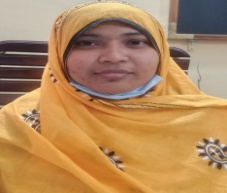 কামরুন নাহারউপজেলা মৎস্য কর্মকর্তাতারাগঞ্জ,রংপুর।বিসিএস ব্যাচ নং- ৩৪তমমোবাইল নং: ০১৭৬৯-৪৫৯৮২৮